Publicado en Ciudad de México el 04/04/2024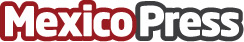 El Festival Unts Unts Unts 2024 de Puebla pondrá a bailar a todos sus asistentesEl festival, que se llevará a cabo en Puebla los próximos 19 y 20 de abril, permitirá disfrutar de la música y la cultura para vivir una experiencia únicaDatos de contacto:Ziannia GamiñoGrupo Presidente55 53277700Nota de prensa publicada en: https://www.mexicopress.com.mx/el-festival-unts-unts-unts-2024-de-puebla Categorías: Nacional Música Eventos Puebla Ciudad de México http://www.mexicopress.com.mx